August 2022	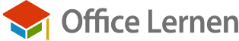 September 2022	Oktober 2022	November 2022	Dezember 2022	Januar 2023	Februar 2023	März 2023	April 2023	Mai 2023	Juni 2023	Juli 2023	August 2023	KWMontagDienstagMittwochDonnerstagFreitag31Fach:  Mathe	1Fach:  	2Fach:  	3Fach:  	4Fach:  	532Fach:  	8Fach:  	9Fach:  	10Fach:  	11Fach:  	1233Fach:  	15Fach:  	16Fach:  	17Fach:  	18Fach:  	1934Fach:	22Fach:	23Fach: 	24Fach:  	25Fach: 	2635Fach:  	29Fach:  	30Fach:  	31KWMontagDienstagMittwochDonnerstagFreitag35Fach:  	1Fach:  	236Fach:  	5Fach:  	6Fach:  	7Fach:  	8Fach:  	937Fach:  	12Fach:  	13Fach:  	14Fach:  	15Fach:  	1638Fach:	19Fach:	20Fach: 	21Fach:  	22Fach: 	2339Fach:  	26Fach:  	27Fach:  	28Fach:  	29Fach:  	30KWMontagDienstagMittwochDonnerstagFreitag40Fach:  Mathe	3Fach:  	4Fach:  	5Fach:  	6Fach:  	741Fach:  	10Fach:  	11Fach:  	12Fach:  	13Fach:  	1442Fach:  	17Fach:  	18Fach:  	19Fach:  	20Fach:  	2143Fach:	24Fach:	25Fach: 	26Fach:  	27Fach: 	2844Fach:  	31KWMontagDienstagMittwochDonnerstagFreitag44Fach:  	1Fach:  	2Fach:  	3Fach:  	445Fach:  	7Fach:  	8Fach:  	9Fach:  	10Fach:  	1146Fach:  	14Fach:  	15Fach:  	16Fach:  	17Fach:  	1847Fach:	21Fach:	22Fach: 	23Fach:  	24Fach: 	2548Fach:  	28Fach:  	29Fach:  	30KWMontagDienstagMittwochDonnerstagFreitag48Fach:  	1Fach:  	249Fach:  	5Fach:  	6Fach:  	7Fach:  	8Fach:  	950Fach:  	12Fach:  	13Fach:  	14Fach:  	15Fach:  	1651Fach:	19Fach:	20Fach: 	21Fach:  	22Fach: 	2352Fach:  	26Fach:  	27Fach:  	28Fach:  	29Fach:  	30KWMontagDienstagMittwochDonnerstagFreitag01Fach:  Mathe	2Fach:  	3Fach:  	4Fach:  	5Fach:  	602Fach:  	9Fach:  	10Fach:  	11Fach:  	12Fach:  	1303Fach:  	16Fach:  	17Fach:  	18Fach:  	19Fach:  	2004Fach:	23Fach:	24Fach: 	25Fach:  	26Fach: 	2705Fach:  	30Fach:  	31KWMontagDienstagMittwochDonnerstagFreitag05Fach:  	1Fach:  	2Fach:  	306Fach:  	6Fach:  	7Fach:  	8Fach:  	9Fach:  	1007Fach:  	13Fach:  	14Fach:  	15Fach:  	16Fach:  	1708Fach:	20Fach:	21Fach: 	22Fach:  	23Fach: 	2409Fach:  	27Fach:  	28KWMontagDienstagMittwochDonnerstagFreitag09Fach:  	1Fach:  	2Fach:  	310Fach:  	6Fach:  	7Fach:  	8Fach:  	9Fach:  	1011Fach:  	13Fach:  	14Fach:  	15Fach:  	16Fach:  	1712Fach:	20Fach:	21Fach: 	22Fach:  	23Fach: 	2413Fach:  	27Fach:  	28Fach:  	29Fach:  	30Fach:  	31KWMontagDienstagMittwochDonnerstagFreitag14Fach:  	3Fach:  	4Fach:  	5Fach:  	6Fach:  	715Fach:  	10Fach:  	11Fach:  	12Fach:  	13Fach:  	1416Fach:  	17Fach:  	18Fach:  	19Fach:  	20Fach:  	2117Fach:	24Fach:	25Fach: 	26Fach:  	27Fach: 	28KWMontagDienstagMittwochDonnerstagFreitag18Fach:  	1Fach:  	2Fach:  	3Fach:  	4Fach:  	519Fach:  	8Fach:  	9Fach:  	10Fach:  	11Fach:  	1220Fach:  	15Fach:  	16Fach:  	17Fach:  	18Fach:  	1921Fach:	22Fach:	23Fach: 	24Fach:  	25Fach: 	2622Fach:  	29Fach:  	30Fach:  	31KWMontagDienstagMittwochDonnerstagFreitag22Fach:  	1Fach:  	223Fach:  	5Fach:  	6Fach:  	7Fach:  	8Fach:  	924Fach:  	12Fach:  	13Fach:  	14Fach:  	15Fach:  	1625Fach:	19Fach:	20Fach: 	21Fach:  	22Fach: 	2326Fach:  	26Fach:  	27Fach:  	28Fach:  	29Fach:  	30KWMontagDienstagMittwochDonnerstagFreitag27Fach:  	3Fach:  	4Fach:  	5Fach:  	6Fach:  	728Fach:  	10Fach:  	11Fach:  	12Fach:  	13Fach:  	1429Fach:  	17Fach:  	18Fach:  	19Fach:  	20Fach:  	2130Fach:	24Fach:	25Fach: 	26Fach:  	27Fach: 	2831Fach:	31KWMontagDienstagMittwochDonnerstagFreitag31Fach:  	1Fach:  	2Fach:  	3Fach:  	432Fach:  	7Fach:  	8Fach:  	9Fach:  	10Fach:  	1133Fach:  	14Fach:  	15Fach:  	16Fach:  	17Fach:  	1834Fach:	21Fach:	22Fach: 	23Fach:  	24Fach: 	2535Fach:  	28Fach:  	29Fach:  	30Fach:  	31